Вх. № ………………………… / ……………………..З А Я В Л Е Н И ЕЗА ОДОБРЯВАНЕ НА ПОДРОБЕН УСТРОЙСТВЕН ПЛАН                (Уникален идентификатор на административната услуга - 2117)От …………………………………………………...…………………………………………..………….(посочете трите имена на физическото лице или наименованието на юридическото лице)ЕГН/ЕИК…………………………………….., постоянен/настоящ адрес или адрес на управление на юридическото лице: гр./с. .............................................., община…….…………………….……, област……………………………. ул. (ж.к.) …………………………………………............................., тел…………………………...................., електронен адрес .....................................................................юридическото лице се представлява от …………………………......……………………………………………………………………………………………………………..………………………….(трите имена на представителя/пълномощника и ЕГН)№/дата на пълномощното ……………………………………………………….……………………….УВАЖАЕМА/И  Г-ЖО/Г-Н ……………….……………….,	Заявявам желанието си да бъде одобрен приложеният проект за подробен устройствен план за ПР, ПУР, ПРЗ, ПЗ, РУП, ПП …………………………………………….……..................................………………………………………………………………………………………………... за имот с идентификатор № / планоснимачен № ……………………………………………… парцел (УПИ) 
№ ……………, квартал № …..……, по плана на гр./с. ……………………………………………, община ……………………..….……, област …………..…………………………, който се намира на адрес: ……………….…………..…………………………………………………………………………………………………………..…………………………………………………………………….(ж.к., бул., пл., ул., сграда, №, вх., ет., ап.)Прилагам следните документи:Документи, легитимиращи заявителя като заинтересовано лице по смисъла на чл. 124а, ал. 5 от ЗУТ: (отбележете със знак  приложимото) Нотариален акт за собственост; Договор за концесия; Други документи, които са предвидени в специален/специални закон/закони…………………...……………………………………………………………………..2. Предварителен договор за прехвърляне на собственост.3. Проект за ……………………………………………………………………………………. – 
3 комплекта с части ……………………………………………………...………………………..……...4. Съгласувано задание по чл. 125, ал. 6 и 7 от ЗУТ, което да обосновава необходимостта от изработването на плана в съответствие с чл. 124а,  ал. 7 от ЗУТ: (отбележете със знак  приложимото) документ, че заданието е съгласувано с Министерството на околната среда и водите или в съответната регионална инспекция по околната среда и водите 
(за устройствени планове, които обхващат защитени територии за опазване на околната среда и водите); документ, че заданието е съгласувано с Министерството на културата 
(за устройствени планове, които обхващат защитени територии за опазване на културното наследство); опорен план.5. Документи за съгласуване на проекта от заинтересуваните централни и териториални администрации, а при необходимост – и със специализираните контролни органи по чл. 128, ал. 6 във връзка с чл. 127, ал. 2 от ЗУТ.6. Документ за платена такса, освен ако плащането е извършено по електронен път. Плащането е извършено по електронен път (отбележете със знак , когато плащането е извършено по електронен път)Желая издаденият индивидуален административен акт да бъде получен: Лично от ЦАО Чрез лицензиран пощенски оператор на адрес: ..................................................................................…………………………………………………………………………….……………………………..……..,като декларирам, че пощенските разходи са за моя сметка, платими при получаването на акта за вътрешни пощенски пратки, и съм съгласен документите да бъдат пренасяни от оператора за служебни цели. Индивидуалният административен акт да бъде изпратен:като вътрешна препоръчана пощенска пратка;като вътрешна куриерска пратка;като международна препоръчана пощенска пратка.Дата: .......................................                                                       ЗАЯВИТЕЛ: .................................	  ден, месец, година                                                                                           (подпис)                                                                                   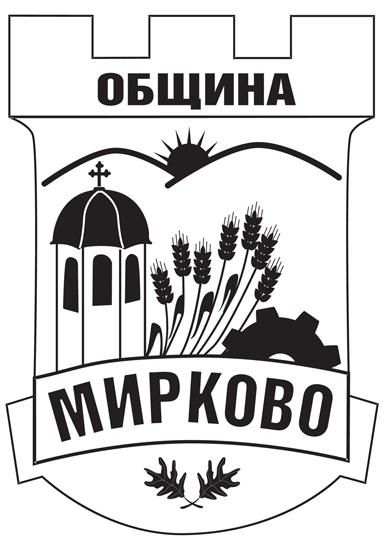 